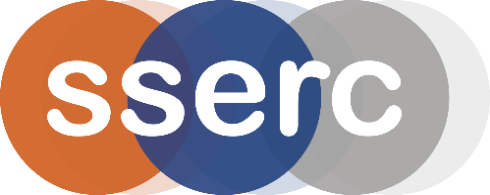 Activity assessedTriboluminescent crystalsDate of assessment11th July 2022Date of review (Step 5)SchoolDepartmentStep 1Step 2Step 3Step 4Step 4Step 4List Significant hazards here:Who might be harmed and how?What are you already doing?What further action is needed?ActionsActionsActionsList Significant hazards here:Who might be harmed and how?What are you already doing?What further action is needed?by whom?Due dateDoneCopper thiocyanate emits toxic gases in contact with concentrated acids.There is no risk from carrying out the experiment as described.Pyridine is highly flammable and harmful if swallowed, inhaled or in contact with the skin.Technician / teacher while preparing crystals.Keep away from sources of ignition. Wear eye protection and consider gloves. Work in a fume cupboard – not least because of the appalling smell.Triphenylphosphine is harmful if swallowed, a skin sensitiser, causes serious eye damage and is a specific target organ toxinTechnician / teacher while preparing crystals.Wear goggles (BS EN166 3) and gloves. Methylbenzene is highly flammable, causes skin, eye and respiratory irritation, is a reproductive toxin and is a specific target organ toxinTechnician / teacher while preparing crystals.Keep away from sources of ignition. Wear eye protection and consider gloves. Work in a fume cupboardDescription of activity:Copper thiocyanate and triphenylphosphine are mixed and then dissolved in pyridnine.The crystals crystallise from the pyridine and are washed 9optionally) in methylbenzene.The demonstration merely involves crushing the crystals with a glass rod.Additional comments:The crystals can be regenerated by redissolving in pyridine and recrystallising.